文山國中109學年度辦理家庭教育情緒相關議題活動場次時間講題對象活動內容摘要參加人數-男參加人數-女照片1109.9.30上午8:15    -9:00從韓劇看輔導-你好!亞斯講員:專輔林宜旻老師學校教職員工講師從韓劇劇情幫助老師更具體地了解亞斯的特質。119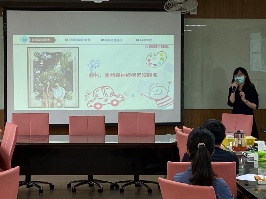 2109.10.20上午10:15    -12;00分享與給予～親子愛相隨講員:蔡宜寧心理師學校家長講師透過生命樹牌卡，幫助學員探索自我及自我與家人的關係。327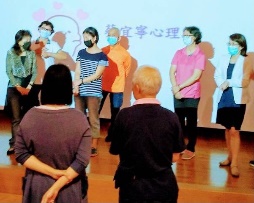 3109.11.25上午8:15    -9:00用關係關心你-學生自我傷害輔導實務分享講員:專輔黃筱涵老師學校教職員工透過我傷害輔導實務分享，教導老師體察學生的情緒，適時給予關懷及協助。111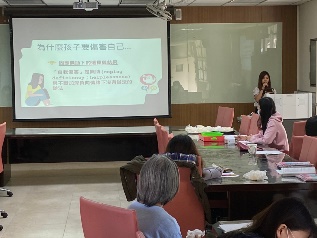 4110.1.6晚上19:00   -21:00適性入學宣導—家長場講員:楊憶湘校長學校家長讓家長明白如何協助孩子選擇適合自己的學校。218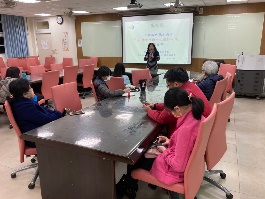 5110.3.5上午朝會時間家暴防治宣導趙慧芳主任全校學生對全校學生宣導家庭暴力的定義及內涵，教導學生如何保護自己。337235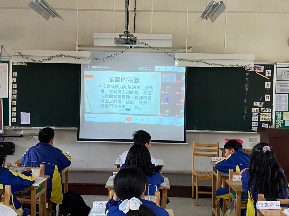 6110.3.18上午8:15    -9:00我的愛情很戲劇講員:專輔林宜旻老師八年級學生教導學生如何處理感情問題11475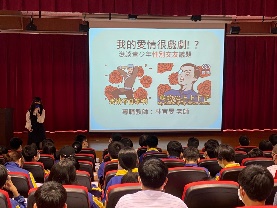 7110.4.14上午8:15    -9:00看韓劇學輔導-國中生談情說愛手札講員:專輔林宜旻老師學校教職員工從韓劇中了解學生戀愛的心情，學習從旁關懷及幫助學生處理感情的問題。119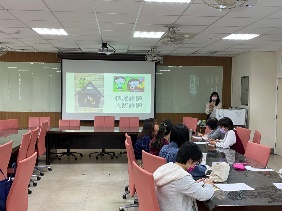 8110.4.19上午8:15    -9:00珍愛每一天-生命教育與自殺防治講員:專輔黃筱涵老師七年級學生教導學生認識自己的寶貴，在困境中懂得向外求助，珍惜自己的生命。10185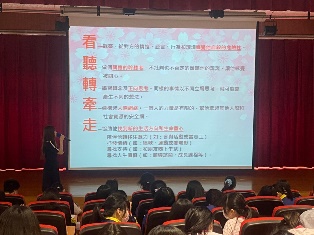 9110.4-6中午12:30-1:10日日安好-正念小團體帶領者:專輔林宜旻老師七年級幫助學生建立正向的價值觀，透過正向經驗延伸正向行為以及自信心47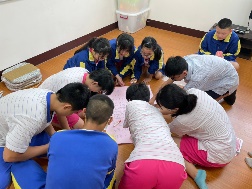 10110.4-6中午12:30-1:10人際與自信小團體帶領者:專輔黃筱涵老師七、八年級學生透過活動幫助學生明白每個人的價值觀都有所不同，同樣的訊息，每個人可能會有不同的解讀方式。練習以「我訊息」溝通技巧，建立好的人際關係。64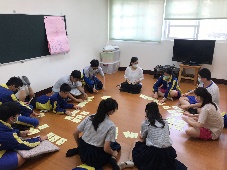 11110.6.9上午8:15    -9:00關係取向初級輔導之運用-拒學個案研討講員:專輔黃筱涵老師(線上直播)學校教職員工專輔教師以輔導拒學個案的實例，分享整合運用學校輔導資源協助個案走出家庭進入學校的歷程。118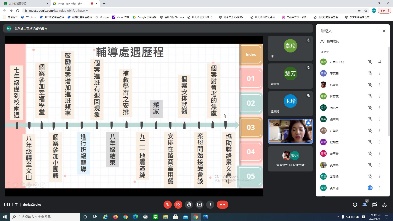 